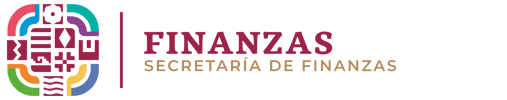                                                                                                                  SECRETARÍA DE FINANZAS DEL PODER EJECUTIVO DEL ESTADO                                                                                                          SUBSECRETARÍA DE INGRESOS                                                                                                                     DIRECCIÓN DE AUDITORÍA E INSPECCIÓN FISCAL                                                                                 RELACIÓN POR TIPO DE PERSONAL QUE RECIBE LAS EROGACIONES EN                                    EFECTIVO O EN ESPECIE POR REMUNERACIONES AL TRABAJO PERSONAL     ADE-E 1.4.1POR EL PERIODO COMPRENDIDO DEL         DE                   AL         DE_              DEL 20            .I.  NOMBRE DEL CONTRIBUYENTE:  	I.1. R.E.C.  O  R. F.C. : 	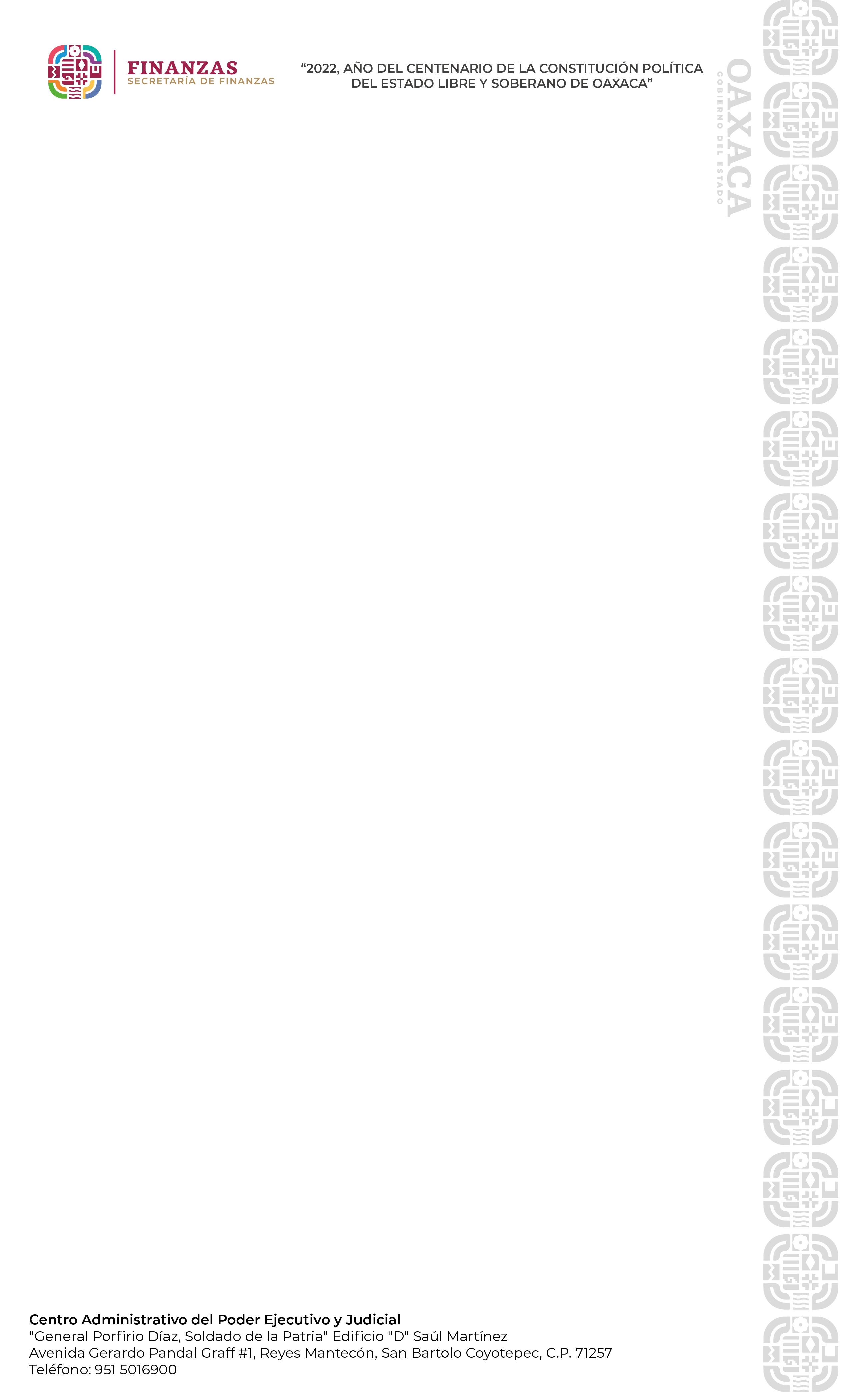 INSTRUCCIONES PARA EL LLENADO DEL FORMATO ADE-E 1.4.1I.	NOMBRE DEL CONTRIBUYENTE. ANOTAR EL NOMBRE COMPLETO DEL CONTRIBUYENTE, EN CASO DE SER PERSONA FÍSICA, DEBE ANOTAR PRIMERO EL APELLIDO PATERNO, MATERNO Y NOMBRE(S).I.1. R.E.C. (REGISTRO ESTATAL DE CONTRIBUYENTES) O R.F.C. (REGISTRO FEDERAL DE CONTRIBUYENTES). DEBERÁ ANOTAR SU REGISTRO ASIGNADO POR LA SECRETARÍA DEFINANZAS  DEL  PODER  EJECUTIVO  DEL  ESTADO  DE  OAXACA  O  LA  SECRETARÍA  DE HACIENDA   Y   CRÉDITO   PÚBLICO,   INVARIABLEMENTE   A   TRECE   POSICIONES   PARAPERSONA FÍSICA Y A DOCE POSICIONES PARA PERSONA MORAL.II.        PERSONAL ADMINISTRATIVO.II.1.    Nº    TRABAJADORES.    ANOTARÁ    EL    NÚMERO    DE    TRABAJADORES    QUE CORRESPONDAN AL ÁREA ADMINISTRATIVA.II.2. REMUNERACIONES GRAVADAS. ANOTARÁ EL IMPORTE DE LAS REMUNERACIONESPAGADAS A TRABAJADORES QUE CORRESPONDAN AL ÁREA ADMINISTRATIVA.III.       PERSONAL DE VENTA.III.1.    Nº    TRABAJADORES.    ANOTARÁ    EL    NÚMERO    DE    TRABAJADORES    QUE CORRESPONDAN AL ÁREA DE VENTAS.III.2. REMUNERACIONES GRAVADAS. ANOTARÁ EL IMPORTE DE LAS REMUNERACIONESPAGADAS A TRABAJADORES QUE CORRESPONDAN AL ÁREA DE VENTAS.IV.       PERSONAL DE PRODUCCIÓN.IV.1.    Nº    TRABAJADORES.    ANOTARÁ    EL    NÚMERO    DE    TRABAJADORES    QUE CORRESPONDAN AL ÁREA DE PRODUCCIÓN.IV.2. REMUNERACIONES GRAVADAS. ANOTARÁ EL IMPORTE DE LAS REMUNERACIONESPAGADAS A TRABAJADORES QUE CORRESPONDAN AL ÁREA DE PRODUCCIÓN.V.        OTROS: ESPECIFICAR EL ÁREA DE PERSONAL AL QUE CORRESPONDA.V.1.    Nº    TRABAJADORES.    ANOTARÁ    EL    NÚMERO    DE    TRABAJADORES    QUE CORRESPONDAN AL ÁREA ESPECIFICADA.V.2. REMUNERACIONES GRAVADAS. ANOTARÁ EL IMPORTE DE LAS REMUNERACIONESPAGADAS A TRABAJADORES QUE CORRESPONDAN AL ÁREA ESPECIFICADA.VI.       TOTAL.V.1. Nº TRABAJADORES. ANOTARÁ LA SUMA DE TRABAJADORES DE TODAS LAS ÁREAS. V.2.   REMUNERACIONES   GRAVADAS.   ANOTARÁ   LA   SUMA   DEL   IMPORTE   DE   LAS REMUNERACIONES PAGADAS A TRABAJADORES DE TODAS LAS ÁREAS.VII.      SUMA. SE INDICARÁ LA SUMA DEL NÚMERO DE TRABAJADORES, ASÍ COMO EL IMPORTEDE LAS REMUNERACIONES PAGADAS A LOS TRABAJADORES.“LOS DATOS PERSONALES RECABADOS QUE CONSTAN EN ESTE DOCUMENTO SERÁN PROTEGIDOS, INCORPORADOS Y TRATADOS EN EL SISTEMA DE PADRÓN DE CONTADORES PÚBLICOS REGISTRADOS, CON FUNDAMENTO EN LOS ARTÍCULOS 1, 18, 22, FRACCIÓN V, 23, 26, 27, 28, 31, 43, 44, 45, 46, 47, 51, 52, 53, 55, 56, 84, 85 Y 91, FRACCIÓN I DE LA LEY GENERAL DE PROTECCIÓN DE DATOS PERSONALES EN POSESIÓN DE SUJETOS OBLIGADOS; 1, 5, FRACCIÓN VI, 10, FRACCIÓN III, 12, 63, 71, FRACCIONES II, III, VI Y XIII, 119 Y 120 DE LA LEY DE TRANSPARENCIA, ACCESO A LA INFORMACIÓN PÚBLICA Y BUEN GOBIERNO DEL ESTADO DE OAXACA VIGENTE ; 1, 2, FRACCIÓN II, 11, 15, FRACCIÓN II, 16, 19, 20, 21, 24, 31, 32, 33, 34, 35, 38, 40, 41, 42, 44, 74, FRACCIÓN I Y 75 DE LA LEY DE PROTECCIÓN DE DATOS PERSONALES EN POSESIÓN DE SUJETOS OBLIGADOS DEL ESTADO DE OAXACA; SE LE INFORMA QUE LA FINALIDAD ES EL MANTENER ACTUALIZADO EL PADRÓN DE CONTADORES PÚBLICOS REGISTRADOS, EL CUÁL FUE REGISTRADO EN EL LISTADO DE SISTEMAS DE DATOS PERSONALES ANTE EL ÓRGANO GARANTE DE ACCESO A LA INFORMACIÓN PÚBLICA, TRANSPARENCIA, PROTECCIÓN DE DATOS PERSONALES Y BUEN GOBIERNO DEL ESTADO DE OAXACA (HTTPS://OGAIPOAXACA.ORG.MX), PODRÁN SER TRANSMITIDOS A LOS FUNCIONARIOS ENCARGADOS DE LA ADMINISTRACIÓN Y LA DEFENSA DE LOS INTERESES FISCALES DEL ESTADO, A LAS AUTORIDADES JUDICIALES EN PROCESOS DEL ORDEN PENAL O A LOS TRIBUNALES COMPETENTES QUE CONOZCAN DE PENSIONES ALIMENTICIAS, CON LA FINALIDAD DE ATENDER LOS INFORMES, SOLICITUDES Y MANDATOS JUDICIALES, ADEMÁS DE OTRAS TRANSMISIONES PREVISTAS EN LA LEY. LA UNIDAD ADMINISTRATIVA RESPONSABLE DE LOS DATOS PERSONALES ES LA DIRECCIÓN DE AUDITORÍA E INSPECCIÓN FISCAL DEPENDIENTE DE LA SECRETARÍA DE FINANZAS DEL PODER EJECUTIVO DEL ESTADO, USTED COMO TITULAR DE LOS DATOS PERSONALES PODRÁ EJERCER LOS DERECHOS DE ACCESO, RECTIFICACIÓN, CANCELACIÓN Y OPOSICIÓN (DERECHOS A.R.C.O.) ANTE LA UNIDAD DE TRANSPARENCIA UBICADA EN EL CENTRO ADMINISTRATIVO DEL PODER EJECUTIVO Y JUDICIAL “GENERAL PORFIRIO DÍAZ, SOLDADO DE LA PATRIA” EDIFICIO SAÚL MARTÍNEZ, AVENIDA GERARDO PANDAL GRAFF # 1, REYES MANTECÓN, SAN BARTOLO COYOTEPEC, C.P. 71257 TEL. (951) 5016900 EXT. 23257, YA SEA POR ESCRITO LIBRE O CON EL FORMATO DISPONIBLE EN EL PORTAL DE INTERNET:  HTTPS://OGAIPOAXACA.ORG.MX.”BIMESTREII. PERSONAL ADMINISTRATIVOII. PERSONAL ADMINISTRATIVOIII. PERSONAL DE VENTAIII. PERSONAL DE VENTAIV. PERSONAL DE PRODUCCIÓNIV. PERSONAL DE PRODUCCIÓNV. OTROS: 	V. OTROS: 	VI. TOTALVI. TOTALBIMESTREII.1NºTRABAJADORESII.2.REMUNERACIONES GRAVADASIII.1. NºTRABAJADORESIII.2.REMUNERACIONES GRAVADASIV.1. NºTRABAJADORESIV.2.REMUNERACIONES GRAVADASV. 1 NºTRABAJADORESV.2.REMUNERACIONES GRAVADASVI.1. NºTRABAJADORESVI.2.REMUNERACIONES GRAVADASENERO-FEBREROMARZO-ABRILMAYO-JUNIOJULIO-AGOSTOSEPTIEMBRE-OCTUBRENOVIEMBRE-DICIEMBREVII. SUMA